Қазақстан Республикасының ұлттық валютасы – Қазақстан теңгесінің айналысқа енгізілгеніне 30 жыл толу құрметіне 
арналған мерекелік медаль туралы Қазақстан Республикасының ұлттық валютасы – Қазақстан теңгесінің айналысқа енгізілгеніне 30 жыл толу құрметіне ҚАУЛЫ ЕТЕМІН:1. «Теңгеге 30 жыл» мерекелік медалі тағайындалсын.2. Қоса беріліп отырған:1) «Теңгеге 30 жыл» мерекелік медалімен наградтау қағидалары;2) «Теңгеге 30 жыл» мерекелік медалінің сипаттамасы бекітілсін.3. Осы Жарлық қол қойылған күнінен бастап қолданысқа енгізіледі.  Қазақстан Республикасының                      Президенті                                                                                Қ.ТоқаевАстана, Ақорда, 2023 жылғы№Қазақстан РеспубликасыПрезидентінің2023 жылғы ________№ ____ ЖарлығыменБЕКІТІЛГЕН «Теңгеге 30 жыл» мерекелік медалімен наградтау
ҚАҒИДАЛАРЫ 1. «Теңгеге 30 жыл» мерекелік медалімен наградтау қағидалары 
(бұдан әрі – Қағидалар) Қазақстан Республикасының ұлттық валютасы – Қазақстан теңгесінің айналысқа енгізілгеніне 30 жыл толуына орай «Теңгеге 
30 жыл» мерекелік медалімен (бұдан әрі – мерекелік медаль) наградтау тәртібін реттейді.2. Мерекелік медальмен Қазақстан Республикасының ұлттық валютасы – Қазақстан теңгесінің және Қазақстан Республикасының қаржы жүйесінің дамуына және нығаюына, Қазақстан Республикасы мемлекеттілігінің қалыптасуына және әлеуметтік-экономикалық дамуына елеулі үлес қосқан Қазақстан Республикасының азаматтары және шетел азаматтары наградталады.3. Мерекелік медальді дайындау және мерекелік медальмен наградтауға ұсыну тәртібін Қазақстан Республикасы Ұлттық Банкінің (бұдан әрі – Ұлттық Банк) Төрағасы айқындайды.4. Мерекелік медальді Қазақстан Республикасы Президентінің атынан:1) Ұлттық Банктің Төрағасы;2) Ұлттық Банк Төрағасының орынбасарлары;3) Ұлттық Банк филиалдарының, Ұлттық Банктің Алматы қаласындағы тұрақты өкілдігінің және Ұлттық Банк ұйымдарының бірінші басшылары;4) Ұлттық Банктің Төрағасы айқындайтын уәкілетті тұлғалар тапсырады.5. Мерекелік медаль салтанатты жағдайда наградталушының жеке өзіне тапсырылады. Тапсыру алдында Ұлттық Банк Төрағасының наградтау туралы бұйрығы жария етіледі. Наградталған адамға мерекелік медальмен қоса белгіленген үлгідегі куәлік табыс етіледі.6. Мерекелік медаль сол жақ омырауға тағылады. Қазақстан Республикасының мемлекеттік наградалары болған жағдайда мерекелік медаль олардан кейін орналасады.7. Жүргізілген наградтаулардың есебін, сондай-ақ мерекелік медальдың тапсырылу барысы туралы есептілікті Ұлттық Банктің адам капиталын дамыту бөлімшесі жүргізеді. Табыс етілмеген мерекелік медальдар мен олардың куәліктері қайтарылу себептері көрсетіле отырып, Ұлттық Банктің адам капиталын дамыту бөлімшесіне қайтарылады. Қазақстан РеспубликасыПрезидентінің2023 жылғы ________№ ____ ЖарлығыменБЕКІТІЛГЕН«Теңгеге 30 жыл» мерекелік медалініңСИПАТТАМАСЫ «Теңгеге 30 жыл» мерекелік медалі (бұдан әрі – мерекелік медаль) егемен Қазақстанның тарихи күні - Қазақстан Республикасының ұлттық валютасы – Қазақстан теңгесінің айналысқа енгізілгеніне 30 жыл толуына арналған.  Мерекелік медаль ілгіштен және қатқыл лентасы бар тағаннан тұрады.Мерекелік медаль диаметрі 32 мм дұрыс шеңбер нысанында мельхиордан – никельмен мыс қоспасынан жасалған.Мерекелік медальдің бет жағының (аверсінің) орталық бөлігінде мерекелік күнді білдіретін және оның тарихи маңыздылығын арттыра түсетін «30» санының ірі бейнесі орналасқан, санның жоғарғы жағында бас әріптермен «ТЕҢГЕГЕ» деген жазу, сол жақта «ЖЫЛ» деген жазу бейнеленген.    «30» санының бейнесі қарқынды дамып келе жатқан жаһандық цифрлық әлемде динамикалық қозғалысты, белгіленген вектор мен бағытты бейнелейтін шығыңқы бедерлі сызықтар түрінде мерекелік медальдің бүкіл бетінде бірнеше рет қайталанады. Мерекелік медальдің сырт жағында (реверсінде) дайындаушы – Қазақстан теңге сарайының логотипі бейнеленген. Ілгіш құлақша мен сақина арқылы тағанға жалғанады.Биіктігі 40 мм тікбұрыш нысанындағы таған екі жағынан ені 25 мм тесіктері бар екі көлденең төртбұрышты нысандармен қосылған. Таған ені 20 мм жасыл түсті қатқыл лентамен – толқын тәрізді құбылмалы тығыз жібек матамен тысталған.Қатқыл лентаның сырт жағында мерекелік медаль киімге визорлы бекіткіші бар түйреуіш арқылы бекітілетін бекітпе бар.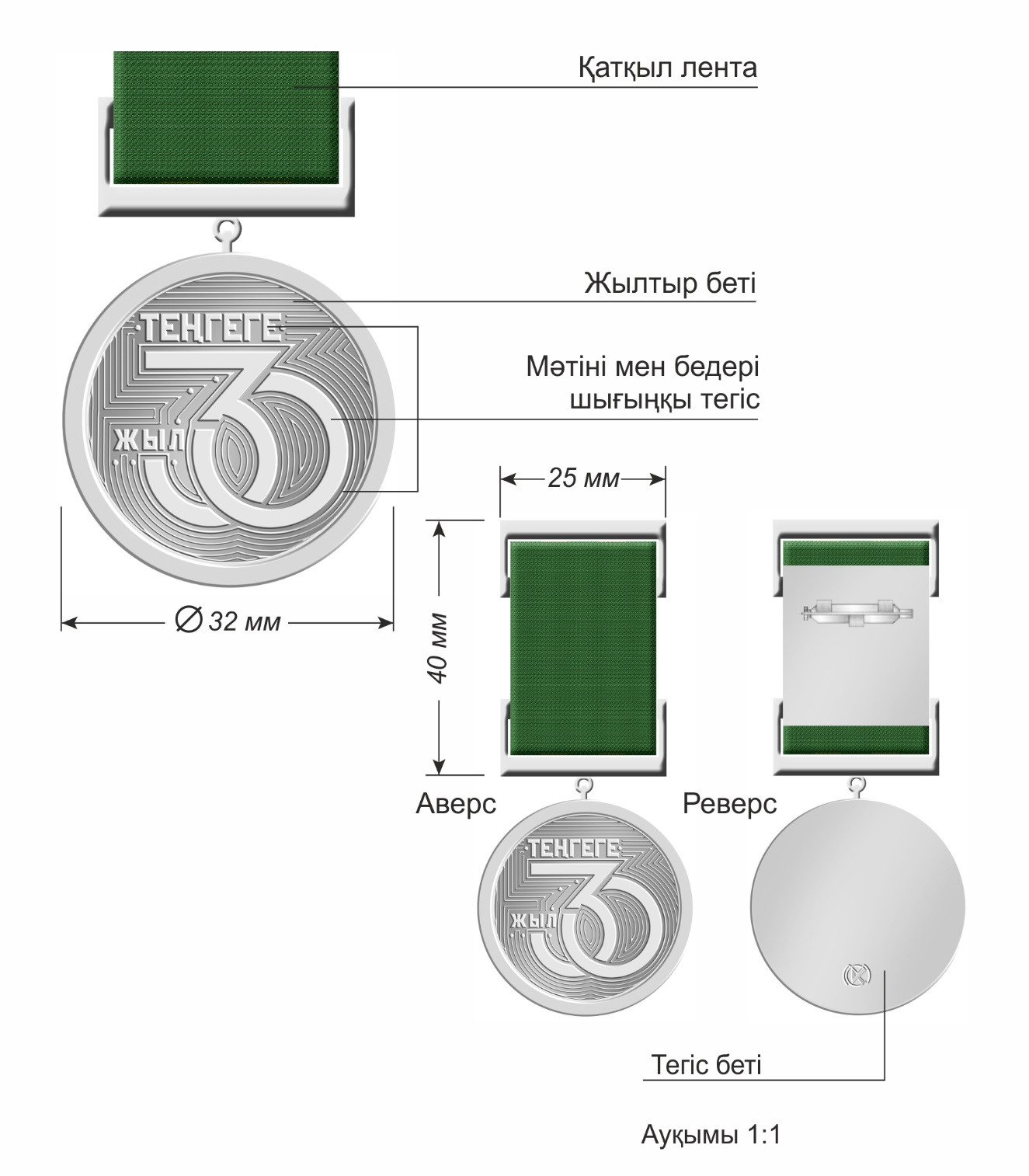 